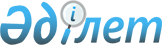 Об утверждении Правил рассмотрения инвестиционных проектов
					
			Утративший силу
			
			
		
					Постановление Правительства Республики Казахстан от 18 ноября 2002 года N 1219. Утратило силу - постановлением Правительства РК от 18 марта 2005 года N 245 (P050245)

      В соответствии с 
 Законом 
 Республики Казахстан от 1 апреля 1999 года "О бюджетной системе" Правительство Республики Казахстан постановляет:




      1. Утвердить прилагаемые Правила рассмотрения инвестиционных проектов.



      2. Министерству экономики и бюджетного планирования Республики Казахстан в месячный срок в установленном законодательством порядке внести в Правительство Республики Казахстан проект постановления Правительства Республики Казахстан, предусматривающий приведение ранее принятых решений Правительства Республики Казахстан в соответствие с настоящим постановлением.




      3. Признать утратившим силу некоторые решения Правительства Республики Казахстан согласно прилагаемому перечню.




      4. Настоящее постановление вступает в силу со дня подписания.


      Премьер-Министр




      Республики Казахстан





Утверждены         



постановлением Правительства



Республики Казахстан   



от 18 ноября 2002 года N 1219



Правила рассмотрения инвестиционных проектов






 

Раздел 1. Общие положения





 

Глава 1. Основные положения





      1. Настоящие Правила определяют порядок рассмотрения инвестиционных проектов, предлагаемых к финансированию за счет средств республиканского и местных бюджетов.




      2. Целью Правил является повышение эффективности использования средств государственного бюджета путем создания системы отбора инвестиционных проектов для финансирования и реализации в рамках государственных инвестиций за счет средств республиканского и местных бюджетов.




      3. В настоящих Правилах используются следующие понятия:



      1) центральный уполномоченный орган - уполномоченный орган по экономическому планированию;



      2) местный уполномоченный орган по управлению финансами - исполнительный орган, финансируемый из местного бюджета, уполномоченный акимом на управление финансами соответствующей административно-территориальной единицы;



      3) местный уполномоченный орган по экономическому планированию - исполнительный орган, финансируемый из местного бюджета, уполномоченный акимом на осуществление функций по экономическому планированию соответствующей административно-территориальной единицы;



      4) отраслевой уполномоченный орган - центральный исполнительный орган, уполномоченный Правительством Республики Казахстан на проведение государственной политики в соответствующей отрасли; отраслевые уполномоченные органы, ответственные за подготовку и реализацию республиканских инвестиционных проектов, одновременно являются исполнительными агентствами по данным проектам;



      5) исполнительное агентство - государственный орган, ответственный за подготовку и реализацию республиканских инвестиционных проектов, а также местный исполнительный орган, ответственный за подготовку и реализацию местных инвестиционных проектов;



      6) инвестиционное предложение - концепция проекта, предоставляющая возможность осуществления его предварительного отбора для включения в перечень проектов, требующих дальнейшего изучения и разработки технико-экономического обоснования;



      7) информационный лист проекта - документ, содержащий основную информацию по проекту, представляемый исполнительным агентством в центральный уполномоченный орган или местный уполномоченный орган по экономическому планированию в установленной центральным уполномоченным органом форме;



      8) логическое обоснование проекта - документ, направленный на обоснование инвестиционного предложения и обеспечивающий оценку структуры и ожидаемой эффективности проекта (поставленные задачи, определенные результаты и мероприятия);



      9) структура проекта - логически взаимоувязанный комплекс мероприятий, планируемых к осуществлению в рамках проекта и направленных на обеспечение достижения цели проекта;



      10) отраслевая оценка инвестиционного предложения - оценка концепции проекта на предмет соответствия направлению развития соответствующей отрасли;



      11) технико-экономическое обоснование (далее - ТЭО) проекта - отчет разработчиков инвестиционного проекта, подготовленный по результатам всестороннего изучения его осуществимости и на основе экономического анализа инвестиционного проекта; ТЭО содержит предложения по наиболее оптимальной структуре инвестиционного проекта, а также предложения по наиболее целесообразным маркетинговым, техническим, финансовым, институциональным, экологическим, социальным и другим решениям, предполагаемым в рамках реализации инвестиционного проекта; требования к составу и содержанию ТЭО республиканских и местных инвестиционных проектов утверждаются центральным уполномоченным органом;



      12) техническое задание на подготовку проекта - документ, представляющий требования к ТЭО инвестиционного проекта, квалификационные требования к его потенциальному разработчику, а также регламентирующий объем работ по разработке ТЭО и сроки выполнения этих работ;



      13) отраслевая экспертиза инвестиционного проекта - оценка экономического анализа проекта, проводимого в рамках разработки ТЭО проекта, в части оценки параметров, связанных с отраслевой спецификой;



      14) экономическая экспертиза инвестиционного проекта - комплексная оценка экономического анализа проекта, проводимого в рамках разработки ТЭО проекта;



      15) приоритеты государственных инвестиций - основные направления использования средств республиканского и местных бюджетов, а также средств, привлекаемых под государственные гарантии Республики Казахстан, для реализации инвестиционных проектов; приоритеты государственных инвестиций отражаются в индикативных планах Республики Казахстан, областей, городов Астаны и Алматы.




 

Глава 2. Комплекс мероприятий по рассмотрению




инвестиционных проектов и полномочия участников




процесса рассмотрения инвестиционных проектов





      4. Комплекс мероприятий по рассмотрению инвестиционных проектов осуществляется в рамках процессов индикативного и бюджетного планирования и включает следующие основные этапы:



      1) рассмотрение и отбор инвестиционных предложений;



      2) подготовка инвестиционных проектов;



      3) оценка и отбор инвестиционных проектов;



      4) формирование и представление в бюджетные комиссии перечня приоритетных инвестиционных проектов;



      5) рассмотрение перечней приоритетных инвестиционных проектов и объемов их финансирования соответствующими бюджетными комиссиями.




      5. Основными участниками процесса осуществления комплекса мероприятий по рассмотрению инвестиционных проектов являются исполнительные агентства, отраслевые уполномоченные органы, центральный уполномоченный орган, местные уполномоченные органы по управлению финансами (в том числе районов (городов), местные уполномоченные органы по экономическому планированию (в том числе районов (городов), республиканская бюджетная комиссия и бюджетные комиссии областей, городов Астаны и Алматы, районов (городов).




      6. Исполнительные агентства:



      1) формируют инвестиционные предложения на основе государственных, отраслевых (секторальных) и региональных программ;



      2) осуществляют подготовку инвестиционных проектов;



      3) обеспечивают представление документации, требуемой для рассмотрения инвестиционных проектов в соответствии с настоящими Правилами;



      4) обосновывают объемы финансирования инвестиционных проектов.




      7. Отраслевые уполномоченные органы:



      1) проводят отраслевую оценку инвестиционных предложений и отраслевую экспертизу республиканских инвестиционных проектов;



      2) осуществляют отбор и представление в центральный уполномоченный орган ранжированный в приоритетном порядке перечень республиканских инвестиционных проектов, в том числе заявленных местными исполнительными органами областей и городов Астаны и Алматы.




      8. Центральный уполномоченный орган:



      1) осуществляет методологическое обеспечение процесса рассмотрения инвестиционных проектов;



      2) обеспечивает организационное руководство процессом рассмотрения республиканских инвестиционных проектов;



      3) осуществляет оценку инвестиционных предложений и организует проведение экономической экспертизы республиканских инвестиционных проектов;



      4) является администратором бюджетной программы, предусмотренной для обеспечения финансирования разработки ТЭО и проведения экспертиз по республиканским инвестиционным проектам;



      5) участвует в необходимом в соответствии с законодательством согласовании местных инвестиционных проектов на республиканском уровне;



      6) формирует и вносит на рассмотрение республиканской бюджетной комиссии предложения по перечню и объемам финансирования из республиканского бюджета инвестиционных проектов в пределах определенного республиканской бюджетной комиссией лимита расходов по инвестиционным проектам с учетом реализуемых в текущем году проектов.




      9. Местный уполномоченный орган по экономическому планированию (в том числе района (города):



      1) обеспечивает организационное руководство процессом рассмотрения местных инвестиционных проектов;



      2) осуществляет оценку инвестиционных предложений и организует проведение экономической экспертизы местных инвестиционных проектов;



      3) осуществляет отбор и ранжирование местных инвестиционных проектов;



      4) формирует предложения по перечню и объемам финансирования инвестиционных проектов из местных бюджетов в пределах определенного бюджетной комиссией области, городов Астаны или Алматы, района (города) лимита расходов по инвестиционным проектам с учетом реализуемых в текущем финансовом году проектов и представляет их в местный уполномоченный орган по управлению финансами (в том числе района (города) для последующего внесения им на рассмотрение бюджетной комиссии области, городов Астаны или Алматы, района (города).




      10. В процессе осуществления комплекса мероприятий по рассмотрению инвестиционных проектов участвуют другие государственные органы и организации, уполномоченные в соответствии с законодательством, а также настоящими Правилами, на проведение оценки (экспертизы) инвестиционных проектов в части своей компетенции.




 

Раздел 2. Рассмотрение республиканских




инвестиционных проектов





 

Глава 3. Рассмотрение и отбор




инвестиционных предложений





      11. Исполнительные агентства формируют инвестиционные предложения на основе государственных и отраслевых (секторальных) программ.




      12. Инвестиционные предложения представляются исполнительными агентствами в отраслевой уполномоченный орган для проведения отраслевой оценки с приложением логического обоснования проекта, оформленного по форме, определяемой центральным уполномоченным органом.




      13. Отраслевой уполномоченный орган осуществляет отраслевую оценку инвестиционного предложения и в течение двадцати рабочих дней с даты представления инвестиционного предложения направляет заключение отраслевой оценки инвестиционного предложения исполнительному агентству и копию - в центральный уполномоченный орган.




      14. После получения положительного заключения отраслевой оценки исполнительное агентство, а по проектам, инициированным местными исполнительными органами, - отраслевой уполномоченный орган представляет инвестиционное предложение на рассмотрение в центральный уполномоченный орган с приложением следующих документов, оформленных по форме, определяемой центральным уполномоченным органом:



      информационный лист проекта;



      логическое обоснование проекта;



      техническое задание на разработку ТЭО проекта;



      заключение отраслевого уполномоченного органа.




      15. Центральный уполномоченный орган рассматривает инвестиционное предложение на предмет соответствия целей проекта среднесрочным приоритетам социально-экономического развития республики, отраженным в индикативном плане социально-экономического развития Республики Казахстан, а также на соответствие государственным и отраслевым (секторальным) программам и в течение двадцати рабочих дней с даты представления документации, указанной в пункте 14 настоящих Правил, направляет заключение по оценке инвестиционного предложения исполнительному агентству и копию - отраслевому уполномоченному органу.




      16. Положительное заключение центрального уполномоченного органа по оценке инвестиционного предложения является основанием для разработки ТЭО проекта.




 

Глава 4. Оценка и отбор республиканских




инвестиционных проектов





      17. Оценка республиканских инвестиционных проектов предусматривает проведение отраслевой и экономической экспертиз инвестиционного проекта на основе ТЭО проекта.




      18. Для проведения отраслевым уполномоченным органом отраслевой экспертизы республиканского инвестиционного проекта необходимо наличие положительных заключений экспертиз, предусмотренных законодательством, а именно:



      1) государственной экспертизы юридического лица, уполномоченного Правительством Республики Казахстан на осуществление государственной экспертизы документации на строительство;



      2) экологической экспертизы Министерства охраны окружающей среды Республики Казахстан;



      3) банковской экспертизы закрытого акционерного общества "Банк Развития Казахстана";



      4) государственной научно-технической экспертизы, организуемой Министерством образования и науки Республики Казахстан;



      5) санитарно-эпидемиологической экспертизы Комитета государственного санитарно-эпидемиологического надзора Министерства здравоохранения Республики Казахстан;



      6) других экспертиз, необходимых в соответствии с законодательством.




      19. Отраслевая экспертиза инвестиционного проекта предусматривает рассмотрение следующих основных вопросов:



      оценка соответствия ТЭО проекта техническому заданию на разработку ТЭО проекта;



      анализ ситуации в отрасли в случаях реализации и нереализации проекта;



      оценка альтернативных вариантов достижения целей проекта;



      оценка технических решений;



      оценка распределения выгод от реализации проекта.




      20. Отраслевая экспертиза республиканского инвестиционного проекта проводится в течение тридцати рабочих дней с даты представления полного пакета документации, указанного в пункте 18 настоящих Правил. Заключение отраслевой экспертизы республиканского инвестиционного проекта направляется исполнительному агентству и копия - центральному уполномоченному органу. Требования к заключению отраслевой экспертизы инвестиционного проекта утверждаются центральным уполномоченным органом.




      21. После получения положительного заключения отраслевой экспертизы республиканского инвестиционного проекта исполнительное агентство, а по проектам, инициированным местными исполнительными органами, - отраслевой уполномоченный орган направляет в центральный уполномоченный орган для проведения экономической экспертизы полный пакет документации по проекту согласно пункту 18 настоящих Правил, а также информационный лист проекта и заключение отраслевой экспертизы отраслевого уполномоченного органа.




      22. Экономическая экспертиза республиканского инвестиционного проекта предусматривает рассмотрение следующих основных вопросов:



      оценка соответствия целей проекта приоритетам государственных инвестиций;



      оценка экономического анализа.




      23. После представления полного пакета документации в соответствии с пунктом 21 настоящих Правил центральный уполномоченный орган организует проведение экономической экспертизы республиканского инвестиционного проекта и в течение сорока пяти рабочих дней направляет заключение экономической экспертизы с решением о социально-экономической целесообразности реализации проекта исполнительному агентству и копию - отраслевому уполномоченному органу.




      24. Для осуществления возложенных функций центральный уполномоченный орган вправе: затребовать дополнительную информацию по инвестиционному проекту; в установленном законодательством порядке привлекать экспертов и консультантов для проведения экономической экспертизы; вносить на рассмотрение Правительства Республики Казахстан предложения по созданию рабочих групп для решения отдельных вопросов, возникающих в ходе рассмотрения инвестиционного проекта.




      25. Положительное заключение центрального уполномоченного органа экономической экспертизы республиканского инвестиционного проекта является основанием для разработки проектно-сметной документации по проекту.




      26. Проектно-сметная документация по республиканскому инвестиционному проекту подлежит утверждению в установленном законодательством порядке.




 

Глава 5. Формирование перечня приоритетных




республиканских инвестиционных проектов





      27. Перечень приоритетных республиканских инвестиционных проектов является разделом индикативного плана социально-экономического развития Республики Казахстан и служит основой для разработки республиканского бюджета в части определения перечня и объемов финансирования бюджетных программ, направленных на реализацию республиканских инвестиционных проектов.




      28. Формирование перечня приоритетных республиканских инвестиционных проектов для внесения на рассмотрение республиканской бюджетной комиссии осуществляется центральным уполномоченным органом на основании заявок исполнительных агентств, а по проектам, инициированным местными исполнительными органами областей, городов Астаны и Алматы, - отраслевых уполномоченных органов и с учетом лимитов финансирования республиканских инвестиционных проектов в планируемом периоде, определяемых республиканской бюджетной комиссией.




      29. Заявки формируются исполнительными агентствами, а по проектам, инициированным местными исполнительными органами областей, городов Астаны и Алматы, - отраслевыми уполномоченными органами одновременно на все республиканские инвестиционные проекты, включая реализуемые, удовлетворяющие следующим требованиям:



      наличие оформленной в установленном порядке проектно-сметной документации по проекту с технико-экономическими показателями проекта (для проектов, предполагаемых к финансированию в первом году планируемого трехлетнего периода);



      наличие положительного заключения отраслевой экспертизы отраслевого уполномоченного органа;



      наличие положительного заключения экономической экспертизы центрального уполномоченного органа.




      30. Заявки представляются в центральный уполномоченный орган ежегодно не позднее 20 февраля года, предшествующего планируемому, с приложением следующих документов:



      перечень республиканских инвестиционных проектов в разрезе государственных и отраслевых (секторальных) программ, ранжированных в порядке приоритетности, с указанием прогноза ежегодных объемов финансирования проектов на планируемый трехлетний период;



      отчеты о реализации республиканских инвестиционных проектов в предыдущем году и за весь период с начала реализации проектов с указанием, в случае неисполнения плана финансирования, причин неэффективного использования выделенных средств;



      обоснование объемов финансирования по республиканским инвестиционным проектам на каждый год планируемого периода;



      документация, обосновывающая заявленные объемы инвестиций на первый год планируемого периода.




      31. Заявки, представленные после указанного в пункте 30 настоящих Правил срока или представленные с неполным составом документов в соответствии с требованиями пункта 30 настоящих Правил, центральным уполномоченным органом на предмет включения в перечень приоритетных республиканских инвестиционных проектов не рассматриваются.




      32. Центральный уполномоченный орган рассматривает представленные заявки на предмет:



      соответствия приоритетам государственных инвестиций;



      наличия оформленной в установленном порядке проектно-сметной документации с технико-экономическими показателями проекта (по проектам, предполагаемым к финансированию в первом году планируемого периода);



      наличия положительного заключения государственной экспертизы проектно-сметной документации юридического лица, уполномоченного Правительством Республики Казахстан на осуществление государственной экспертизы документации на строительство (по проектам, предполагаемым к финансированию в первом году планируемого периода);



      наличия положительного заключения отраслевой экспертизы отраслевого уполномоченного органа;



      наличия положительного заключения экономической экспертизы центрального уполномоченного органа;



      объективности запрашиваемых объемов финансирования по проектам.




      33. По результатам рассмотрения центральный уполномоченный орган формирует перечень приоритетных республиканских инвестиционных проектов в пределах лимита финансирования республиканских инвестиционных проектов, определенного республиканской бюджетной комиссией, и вносит на рассмотрение республиканской бюджетной комиссии в разрезе государственных и отраслевых (секторальных) программ.




 

Глава 6. Рассмотрение перечня приоритетных




республиканских инвестиционных проектов




республиканской бюджетной комиссией





      34. Республиканская бюджетная комиссия при рассмотрении перечня и объемов финансирования республиканских инвестиционных проектов:



      определяет источник и механизм финансирования республиканских инвестиционных проектов, а также необходимость участия закрытого акционерного общества "Банк Развития Казахстана" в качестве агента по обслуживанию инвестиционных проектов, финансируемых за счет средств республиканского бюджета и средств, привлеченных под государственные гарантии;



      определяет администраторов республиканских бюджетных программ, направленных на финансирование республиканских инвестиционных проектов.




      35. В ходе формирования проекта республиканского бюджета центральный уполномоченный орган по решению республиканской бюджетной комиссии дорабатывает перечень и пересматривает объемы финансирования республиканских инвестиционных проектов.




      36. По результатам рассмотрения республиканской бюджетной комиссией перечень приоритетных республиканских инвестиционных проектов на планируемый трехлетний период в разрезе государственных и отраслевых (секторальных) программ вносится на утверждение в составе индикативного плана социально-экономического развития Республики Казахстан.




      37. После принятия Закона о республиканском бюджете на соответствующий финансовый год перечень приоритетных республиканских инвестиционных проектов на соответствующий финансовый год в разрезе функциональных бюджетных групп вносится в Правительство Республики Казахстан для принятия решения о реализации инвестиционных проектов в рамках утвержденного республиканского бюджета на соответствующий финансовый год.




 

Раздел 3. Рассмотрение местных инвестиционных




проектов областей, городов Астаны и Алматы





 

Глава 7. Рассмотрение и отбор




инвестиционных предложений





      38. Исполнительные агентства формируют инвестиционные предложения на основе региональных программ.




      39. Инвестиционные предложения представляются исполнительными агентствами для проведения оценки в местный уполномоченный орган по экономическому планированию области, городов Астаны или Алматы с приложением следующих, оформленных по форме, определяемой центральным уполномоченным органом, документов:



      информационный лист проекта;



      логическое обоснование проекта;



      техническое задание на разработку ТЭО проекта.




      40. Местный уполномоченный орган по экономическому планированию совместно с другими заинтересованными местными исполнительными органами рассматривает инвестиционное предложение на предмет соответствия целей проекта среднесрочным приоритетам социально-экономического развития региона, отраженным в индикативном плане социально-экономического развития региона, а также на соответствие региональным программам и в течение двадцати рабочих дней с даты представления документации, указанной в пункте 39 настоящих Правил, направляет заключение по оценке инвестиционного предложения исполнительному агентству.




      41. Положительное заключение местного уполномоченного органа по экономическому планированию по оценке инвестиционного предложения является основанием для разработки ТЭО проекта.




 

Глава 8. Оценка и отбор местных инвестиционных




проектов области, городов Астаны или Алматы





      42. Оценка местного инвестиционного проекта предусматривает проведение экономической экспертизы инвестиционного проекта на основе ТЭО проекта.




      43. Для проведения экономической экспертизы местного инвестиционного проекта необходимо наличие следующих документов:



      1) информационный лист проекта;



      2) перечень документов, указанных в пункте 18 настоящих Правил.




      44. Экономическая экспертиза местного инвестиционного проекта предусматривает рассмотрение следующих основных вопросов:



      оценка соответствия ТЭО проекта техническому заданию на разработку ТЭО проекта;



      оценка соответствия целей проекта приоритетам государственных инвестиций;



      анализ ситуации в регионе (отрасли) в случаях реализации и нереализации проекта;



      оценка альтернативных вариантов достижения целей проекта;



      оценка технических решений;



      оценка экономической эффективности проекта;



      оценка влияния проекта;



      оценка рисков по проекту.




      45. После представления полного пакета документации, указанного в пункте 43 настоящих Правил, местный уполномоченный орган по экономическому планированию организует проведение экономической экспертизы местного инвестиционного проекта и в течение сорока пяти рабочих дней направляет заключение экономической экспертизы с решением о социально-экономической целесообразности реализации проекта исполнительному агентству.




      46. Для осуществления возложенных функций местный уполномоченный орган по экономическому планированию вправе затребовать дополнительную информацию по инвестиционному проекту, в установленном законодательством порядке привлекать экспертов и консультантов для проведения экономической экспертизы, вносить в бюджетную комиссию области, городов Астаны или Алматы предложения по созданию рабочих групп для решения отдельных вопросов, возникающих в ходе рассмотрения инвестиционного проекта.




      47. Положительное заключение местного уполномоченного органа по экономическому планированию экономической экспертизы инвестиционного проекта, а по проектам, требующим согласования на республиканском уровне в соответствии с требованиями пункта 49 настоящих Правил, - положительное заключение центрального уполномоченного органа о согласовании местного инвестиционного проекта является основанием для разработки проектно-сметной документации по проекту.




      48. Проектно-сметная документация по местному инвестиционному проекту подлежит утверждению в установленном законодательством порядке.




 

Глава 9. Согласование местных инвестиционных проектов




областей, городов Астаны и Алматы




на республиканском уровне





      49. Согласование местных инвестиционных проектов областей, городов Астаны и Алматы на республиканском уровне осуществляется:



      1) Правительством Республики Казахстан - в случаях, когда финансирование местных инвестиционных проектов предполагается за счет средств, привлекаемых местным исполнительным органом в результате заимствования у юридических и физических лиц;



      2) центральным уполномоченным органом - в случаях превышения сметной стоимости строительства в составе местных инвестиционных проектов 100 млн. тенге в действующих ценах.




      50. Местные инвестиционные проекты, подлежащие согласованию в соответствии с пунктом 49 настоящих Правил, направляются местными исполнительными органами центральному уполномоченному органу с приложением следующих документов:



      1) ТЭО проекта;



      2) заключение государственной экспертизы юридического лица, уполномоченного Правительством Республики Казахстан на осуществление государственной экспертизы документации на строительство (в случаях, предусмотренных законодательством);



      3) экспертное заключение закрытого акционерного общества "Банк Развития Казахстана", банков второго уровня, консалтинговых или аудиторских компаний, имеющих право на проведение данной деятельности, об окупаемости местного инвестиционного проекта при его финансировании на возвратной основе;



      4) заключение экономической экспертизы местного уполномоченного органа по экономическому планированию.




      51. Центральный уполномоченный орган рассматривает представленные документы по местному инвестиционному проекту и в течение тридцати рабочих дней после представления полного пакета документации, указанной в пункте 50 настоящих Правил, направляет заключение о согласовании местного инвестиционного проекта местному исполнительному органу.




      52. Положительное заключение центрального уполномоченного органа о согласовании местного инвестиционного проекта является основанием для внесения местными исполнительными органами в установленном порядке:



      1) проекта постановления Правительства Республики Казахстан о согласовании местного инвестиционного проекта, предполагаемого к финансированию за счет заимствования местного исполнительного органа;



      2) проекта решения Комитета по делам строительства Министерства экономики и торговли Республики Казахстан об утверждении проектно-сметной документации при сметной стоимости строительства в составе местного инвестиционного проекта свыше 100 млн. тенге в действующих ценах.




 

Глава 10. Формирование перечня приоритетных местных




инвестиционных проектов области, городов Астаны или Алматы





      53. Перечень приоритетных местных инвестиционных проектов области, городов Астаны или Алматы является разделом индикативного плана социально-экономического развития области, городов Астаны или Алматы и служит основой для разработки бюджета области, городов Астаны или Алматы в части определения перечня и объемов финансирования бюджетных программ, направленных на реализацию местных инвестиционных проектов.




      54. Формирование перечня приоритетных местных инвестиционных проектов для внесения на рассмотрение бюджетной комиссии области, городов Астаны или Алматы осуществляется местным уполномоченным органом по экономическому планированию на основании заявок исполнительных агентств, с учетом лимитов финансирования инвестиционных проектов в планируемом периоде, определяемых бюджетной комиссией области, городов Астаны или Алматы.




      55. Заявки формируются исполнительными агентствами одновременно на все местные инвестиционные проекты, включая реализуемые, удовлетворяющие следующим требованиям:



      наличие оформленной в установленном порядке проектно-сметной документации по проекту с технико-экономическими показателями проекта (для проектов, предполагаемых к финансированию в первом году планируемого трехлетнего периода);



      наличие положительного заключения экономической экспертизы местного уполномоченного органа по экономическому планированию;



      наличие положительного заключения центрального уполномоченного органа о согласовании местного инвестиционного проекта (в случаях, предусмотренных пунктом 49 настоящих Правил).




      56. Заявки представляются в местный уполномоченный орган по экономическому планированию ежегодно не позднее 20 февраля года, предшествующего планируемому, с приложением следующих документов:



      перечень местных инвестиционных проектов области, городов Астаны или Алматы, ранжированных в порядке приоритетности, с указанием прогноза ежегодных объемов финансирования проектов на планируемый трехлетний период;



      отчеты о реализации местных инвестиционных проектов области, городов Астаны или Алматы в предыдущем году и за весь период с начала реализации проектов с указанием, в случае неисполнения плана  финансирования, причин неэффективного использования выделенных средств;



      обоснование объемов финансирования по местным инвестиционным проектам области, городов Астаны или Алматы на каждый год планируемого периода;



      документация, обосновывающая заявленные объемы инвестиций на первый год планируемого периода.




      57. Заявки, представленные после указанного в пункте 56 настоящих Правил срока или представленные с неполным составом документов в соответствии с требованиями пункта 56 настоящих Правил, местным уполномоченным органом по экономическому планированию на предмет включения в перечень приоритетных местных инвестиционных проектов не рассматриваются.




      58. Местный уполномоченный орган по экономическому планированию рассматривает представленные заявки на предмет:



      соответствия приоритетам государственных инвестиций;



      наличия оформленной в установленном порядке проектно-сметной документации с технико-экономическими показателями проекта (по проектам, предполагаемым к финансированию в первом году планируемого периода);



      наличия положительного заключения государственной экспертизы проектно-сметной документации юридического лица, уполномоченного Правительством Республики Казахстан на осуществление государственной экспертизы документации на строительство (по проектам, предполагаемым к финансированию в первом году планируемого периода);



      наличия положительного заключения экономической экспертизы местного уполномоченного органа по экономическому планированию;



      наличия положительного заключения центрального уполномоченного органа о согласовании местного инвестиционного проекта (в случаях, предусмотренных пунктом 49 настоящих Правил);



      объективности запрашиваемых объемов финансирования по проектам.




      59. По результатам рассмотрения местный уполномоченный орган по экономическому планированию формирует перечень приоритетных местных инвестиционных проектов области, городов Астаны или Алматы в пределах лимита финансирования местных инвестиционных проектов, определенного бюджетной комиссией области, городов Астаны или Алматы, в разрезе региональных программ и вносит в местный уполномоченный орган по управлению финансами.




 

Глава 11. Рассмотрение перечня приоритетных местных




инвестиционных проектов области, городов Астаны или Алматы




бюджетной комиссией области, городов Астаны или Алматы





      60. Местный уполномоченный орган по управлению финансами вносит на рассмотрение бюджетной комиссии области, городов Астаны или Алматы предложения по перечню и объемам финансирования из средств местного бюджета инвестиционных проектов в пределах определенного бюджетной комиссией области, городов Астаны или Алматы лимита расходов по инвестиционным проектам с учетом реализуемых в текущем финансовом году проектов.




      61. В ходе формирования проекта местного бюджета местный уполномоченный орган по экономическому планированию по решению бюджетной комиссии области, городов Астаны или Алматы дорабатывает перечень и пересматривает объемы финансирования местных инвестиционных проектов.




      62. По результатам рассмотрения бюджетной комиссией области, городов Астаны или Алматы перечень приоритетных местных инвестиционных проектов на планируемый трехлетний период в разрезе региональных программ вносится на утверждение в маслихат области, городов Астаны или Алматы в составе индикативного плана социально-экономического развития области, городов Астаны или Алматы.




 

Раздел 4. Рассмотрение местных инвестиционных 




проектов районов (городов)





 

Глава 12. Рассмотрение и отбор 




инвестиционных предложений





      63. Исполнительные агентства формируют инвестиционные предложения на основе региональных программ.




      64. Инвестиционные предложения представляются исполнительными агентствами для проведения оценки в местный уполномоченный орган района (города) по экономическому планированию с приложением следующих, оформленных по форме, определяемой центральным уполномоченным органом, документов:



      информационный лист проекта;



      логическое обоснование проекта;



      техническое задание на подготовку проекта.




      65. Местный уполномоченный орган района (города) по экономическому планированию рассматривает инвестиционное предложение на предмет соответствия целей проекта среднесрочным приоритетам социально-экономического развития региона, отраженным в индикативном плане социально-экономического развития региона, а также на соответствие региональным программам, и в течение пятнадцати рабочих дней с даты представления документации, указанной в пункте 64 настоящих Правил, направляет заключение по оценке инвестиционного предложения исполнительному агентству.




      66. Положительное заключение местного уполномоченного органа района (города) по экономическому планированию по оценке инвестиционного предложения является основанием для разработки ТЭО проекта.




 

Глава 13. Оценка и отбор местных инвестиционных




 проектов района (города)





      67. Оценка местных инвестиционных проектов района (города) предусматривает проведение экономической экспертизы инвестиционного проекта на основе ТЭО проекта.




      68. Для проведения экономической экспертизы местного инвестиционного проекта района (города) необходимо наличие следующих документов:



      1) информационный лист проекта;



      2) перечень документов, указанных в пункте 18 настоящих Правил.




      69. Экономическая экспертиза местного инвестиционного проекта района (города) предусматривает рассмотрение вопросов, указанных в пункте 44 настоящих Правил, в пределах масштаба района (города).




      70. После представления полного пакета документации, указанной в пункте 68 настоящих Правил, местный уполномоченный орган района (города) по экономическому планированию организует проведение экономической экспертизы местного инвестиционного проекта района (города) и в течение тридцати рабочих дней направляет заключение экономической экспертизы с решением о социально-экономической целесообразности реализации проекта исполнительному агентству.




      71. Для осуществления возложенных функций местный уполномоченный орган района (города) по экономическому планированию вправе затребовать дополнительную информацию по инвестиционному проекту, в установленном законодательством порядке привлекать экспертов и консультантов для проведения экономической экспертизы, вносить в бюджетную комиссию района (города) предложения по созданию рабочих групп для решения отдельных вопросов, возникающих в ходе рассмотрения инвестиционного проекта.




      72. Положительное заключение местного уполномоченного органа района (города) по экономическому планированию экономической экспертизы инвестиционного проекта является основанием для разработки проектно-сметной документации по проекту.




      73. Проектно-сметная документация по местному инвестиционному проекту района (города) подлежит утверждению в установленном законодательством порядке.




      74. Все местные инвестиционные проекты районов (городов) подлежат согласованию с местным уполномоченным органом по экономическому планированию области, городов Астаны или Алматы.




      75. Местные инвестиционные проекты районов (городов) в соответствии с пунктом 74 настоящих Правил направляются местному уполномоченному органу по экономическому планированию области, городов Астаны или Алматы с приложением следующих документов:



      1) ТЭО проекта;



      2) заключение государственной экспертизы юридического лица, уполномоченного Правительством Республики Казахстан на осуществление государственной экспертизы документации на строительство (в случаях, предусмотренных законодательством);



      3) экспертное заключение закрытого акционерного общества "Банк Развития Казахстана", банков второго уровня, консалтинговых или аудиторских компаний, имеющих право на проведение данной деятельности, об окупаемости местного инвестиционного проекта при его финансировании на возвратной основе;



      4) заключение экономической экспертизы местного уполномоченного органа района (города) по экономическому планированию.




      76. Местный уполномоченный орган по экономическому планированию области, городов Астаны или Алматы рассматривает представленные документы по местному инвестиционному проекту и в течение двадцати рабочих дней после представления полного пакета документации, указанной в пункте 75 настоящих Правил, направляет заключение о согласовании местного инвестиционного проекта района (города) местному уполномоченному органу района (города) по экономическому планированию.




 

Глава 14. Формирование перечня приоритетных местных




инвестиционных проектов района (города)





      77. Формирование перечня приоритетных местных инвестиционных проектов района (города) для внесения на рассмотрение бюджетной комиссии района (города) осуществляется местным уполномоченным органом района (города) по экономическому планированию на основании заявок исполнительных агентств, с учетом лимита финансирования инвестиционных проектов в планируемом периоде, определяемого бюджетной комиссией района (города).




      78. Заявка формируется исполнительными агентствами одновременно на все местные инвестиционные проекты, включая реализуемые, удовлетворяющие следующим требованиям:



      наличие оформленной в установленном порядке проектно-сметной документации по проекту с технико-экономическими показателями проекта (по проектам, предполагаемым к финансированию в первом году планируемого периода);



      наличие положительного заключения экономической экспертизы местного уполномоченного органа района (города) по экономическому планированию;



      наличие положительного заключения местного уполномоченного органа по экономическому планированию области, городов Астаны или Алматы о согласовании местного инвестиционного проекта района (города).




      79. Заявки представляются в местный уполномоченный орган района (города) по экономическому планированию ежегодно не позднее 20 февраля года, предшествующего планируемому, с приложением следующих документов:



      перечень местных инвестиционных проектов района (города), ранжированных в порядке приоритетности, с указанием прогноза ежегодных объемов финансирования проектов на планируемый трехлетний период;



      отчеты о реализации местных инвестиционных проектов района (города) в предыдущем году и за весь период с начала реализации проектов с указанием, в случае неисполнения плана финансирования, причин неэффективного использования выделенных средств;



      обоснование объемов финансирования по местным инвестиционным проектам района (города) на каждый год планируемого периода;



      документация, обосновывающая заявленные объемы инвестиций на первый год планируемого периода.




      80. Заявки, представленные после указанного в пункте 79 настоящих Правил срока или представленные с неполным составом документов в соответствии с требованиями пункта 79 настоящих Правил, местным уполномоченным органом района (города) по экономическому планированию на предмет включения в перечень приоритетных местных инвестиционных проектов района (города) не рассматриваются.




      81. Местный уполномоченный орган района (города) по экономическому планированию рассматривает представленные заявки на предмет:



      соответствия приоритетам государственных инвестиций;



      наличия оформленной в установленном порядке проектно-сметной документации с технико-экономическими показателями (по проектам, предполагаемым к финансированию в первом году планируемого периода);



      наличия положительного заключения государственной экспертизы проектно-сметной документации юридического лица, уполномоченного Правительством Республики Казахстан на осуществление государственной экспертизы документации на строительство (по проектам, предполагаемым к финансированию в первом году планируемого периода);



      наличия положительного заключения экономической экспертизы местного уполномоченного органа района (города) по экономическому планированию;



      наличия положительного заключения местного уполномоченного органа по экономическому планированию области, городов Астаны или Алматы о согласовании местного инвестиционного проекта района (города);



      объективности запрашиваемых объемов финансирования по проектам.




      82. По результатам рассмотрения местный уполномоченный орган района (города) по экономическому планированию формирует перечень приоритетных местных инвестиционных проектов района (города) в пределах лимита финансирования инвестиционных проектов района (города), определенного бюджетной комиссией района (города), в разрезе региональных программ и вносит в местный уполномоченный орган района (города) по управлению финансами.




 

Глава 15. Рассмотрение перечня местных инвестиционных




проектов района (города) бюджетной комиссией




района (города)





      83. Местный уполномоченный орган района (города) по управлению финансами вносит на рассмотрение бюджетной комиссии района (города) предложения по перечню и объемам финансирования из средств бюджета района (города) инвестиционных проектов в пределах определенного бюджетной комиссией района (города) лимита расходов по инвестиционным проектам с учетом реализуемых в текущем финансовом году проектов.




      84. В ходе формирования проекта бюджета района (города) местный уполномоченный орган района (города) по экономическому планированию по решению бюджетной комиссии района (города) дорабатывает перечень и пересматривает объемы финансирования инвестиционных проектов района (города).




      85. По результатам рассмотрения бюджетной комиссией района (города) перечень приоритетных местных инвестиционных проектов района (города) на планируемый трехлетний период в разрезе региональных программ вносится на утверждение в маслихат района (города).




Приложение         



к постановлению Правительства



Республики Казахстан    



от 18 ноября 2002 года N 1219


Перечень




утративших силу некоторых решений




Правительства Республики Казахстан



      1. 
 Постановление 
 Правительства Республики Казахстан от 31 декабря 1998 года N 1389 "Об утверждении Правил разработки и реализации Программы государственных инвестиций" (САПП Республики Казахстан, 1998 г., N 50, ст. 476).



      2. 
 Постановление 
 Правительства Республики Казахстан от 1 июня 1999 года N 673 "О внесении изменений в постановление Правительства Республики Казахстан от 31 декабря 1998 года N 1389" (САПП Республики Казахстан, 1999 г., N 25, ст. 233).



      3. 
 Постановление 
 Правительства Республики Казахстан от 29 января 2000 года N 139 "О внесении изменений в постановление Правительства Республики Казахстан от 31 декабря 1998 года N 1389" (САПП Республики Казахстан, 2000 г., N 4, ст. 58).



      4. 
 Постановление 
 Правительства Республики Казахстан от 17 июля 2000 года N 1082 "Об утверждении Правил по процедуре согласования с Правительством Республики Казахстан региональных инвестиционных программ, финансируемых за счет заимствования местных исполнительных органов" (САПП Республики Казахстан, 2000 г., N 30, ст. 368).

					© 2012. РГП на ПХВ «Институт законодательства и правовой информации Республики Казахстан» Министерства юстиции Республики Казахстан
				